                                    Cloughbawn GAA Team Sheet 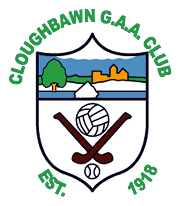 In aghaidh / Versus…………………………………….……………………………………………………...Comόrtas/Competition………………………. ……………………………………………………………….Láthair/Venue …………………………..……………..……………………………………………………….Dáta/Date …………………………….………..……………………………………………………………….An Réiteoir……………………………….…..……… Rúnaí……………………………………………….……………………….Selectors……………………………………………….Panel No.NameDOBPlaying Number